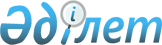 О передаче проектно-сметной документации из республиканской собственности в коммунальную собственность Актюбинской областиПостановление Правительства Республики Казахстан от 24 января 2019 года № 13
      В соответствии с постановлением Правительства Республики Казахстан от 1 июня 2011 года № 616 "Об утверждении Правил передачи государственного имущества, закрепленного за государственными юридическими лицами, из одного вида государственной собственности в другой" Правительство Республики Казахстан ПОСТАНОВЛЯЕТ:
      1. Передать из республиканской собственности с баланса государственного учреждения "Министерство энергетики Республики Казахстан" в коммунальную собственность акимата Актюбинской области проектно-сметную документацию на ликвидацию (удаление) опасных отходов (химических и промышленных отходов, отходов шламонакопителей), расположенных на территории бывшего Алгинского химического завода им. Кирова Актюбинской области, согласно приложению к настоящему постановлению (далее - имущество). 
      2. Комитету государственного имущества и приватизации Министерства финансов Республики Казахстан совместно с Министерством энергетики Республики Казахстан и акиматом Актюбинской области в установленном законодательством Республики Казахстан порядке осуществить необходимые организационные мероприятия по приему-передаче имущества.
      3. Настоящее постановление вводится в действие со дня его подписания. Проектно-сметная документация на ликвидацию (удаление) опасных отходов (химических и промышленных отходов, отходов шламонакопителей), расположенных на территории бывшего Алгинского химического завода им. Кирова
					© 2012. РГП на ПХВ «Институт законодательства и правовой информации Республики Казахстан» Министерства юстиции Республики Казахстан
				
      Премьер-Министр
Республики Казахстан 

Б. Сагинтаев
Приложение
к постановлению Правительства
Республики Казахстан
от 24 января 2019 года № 13
№

п/п
Наименование документации
Вид документа
Количество экземпляров
Количество листов
1
2
3
4
5
1.
Пояснительная записка "Разработка проектно-сметной документации на ликвидацию (удаление) опасных отходов (химических и промышленных отходов, отходов шламонакопителей), расположенных на территории бывшего Алгинского химического завода им. Кирова". Том 1.
книга
1
35
2.
Генеральный план "Разработка проектно-сметной документации на ликвидацию (удаление) опасных отходов (химических и промышленных отходов, отходов шламонакопителей), расположенных на территории бывшего Алгинского химического завода им. Кирова". Альбом 1.
альбом
1
10
3.
Инженерная защита территории "Разработка проектно-сметной документации на ликвидацию (удаление) опасных отходов (химических и промышленных отходов, отходов шламонакопителей), расположенных на территории бывшего Алгинского химического завода им. Кирова". 

Том 2. Альбом 2.
альбом
1
17
4.
Технологические решения "Разработка проектно-сметной документации на ликвидацию (удаление) опасных отходов (химических и промышленных отходов, отходов шламонакопителей), расположенных на территории бывшего Алгинского химического завода им. Кирова". 

Альбом 4.
альбом
1
11
5.
Сметная документация "Разработка проектно-сметной документации на ликвидацию (удаление) опасных отходов (химических и промышленных отходов, отходов шламонакопителей), расположенных на территории бывшего Алгинского химического завода им. Кирова". Том 3.
книга
1
69
6.
Проект устройства наблюдательных скважин "Разработка проектно-сметной документации на ликвидацию (удаление) опасных отходов (химических и промышленных отходов, отходов шламонакопителей), расположенных на территории бывшего Алгинского химического завода им. Кирова". Том 4.
книга
1
32
7.
Оценка воздействия на окружающую среду "Разработка проектно-сметной документации на ликвидацию (удаление) опасных отходов (химических и промышленных отходов, отходов шламонакопителей), расположенных на территории бывшего Алгинского химического завода им. Кирова". Том 5.
книга
1
98
8.
Инженерно-технические мероприятия "Разработка проектно--сметной документации на ликвидацию (удаление) опасных отходов (химических и промышленных отходов, отходов шламонакопителей), расположенных на территории бывшего Алгинского химического завода им. Кирова". Том 6.
книга
1
19
9.
Проект организации строительства "Разработка проектно-сметной документации на ликвидацию (удаление) опасных отходов (химических и промышленных отходов, отходов шламонакопителей), расположенных на территории бывшего Алгинского химического завода им. Кирова". Том 7.
альбом
1
43
10.
Рабочий проект "Разработка проектно-сметной документации на ликвидацию (удаление) опасных отходов (химических и промышленных отходов, отходов шламонакопителей), расположенных на территории бывшего Алгинского химического завода им. Кирова".
диск
1
-
11.
Копия заключения государственной экспертизы по рабочему проекту "Разработка проектно-сметной документации на ликвидацию (удаление) опасных отходов (химических и промышленных отходов, отходов шламонакопителей), расположенных на территории бывшего Алгинского химического завода им. Кирова, Актюбинская область".
книга
1
39